Collections for last Sunday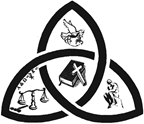 Parish Development Fund: Total Box collection for January is £72.40. Grateful Thanks to all for your generous contributions100 Club winners1st Prize	No.38		Tania Williams	£50.002nd		No.10		Ann Sheehy	£25.003rd		No.66		Ann McCarthy	£10.00PARISH NOTICES* Monthly Quiz and Bingo will take place on Thursday at 7/7:30pm in All Saints Lounge. All are welcome.* The next Rhymney Coffee Evening will be next Friday 12th February at 6:30pm in the Parish Hall. Everyone is welcome.* Valentine's Dance. "Rock & Roll" evening will be held on Saturday 13th February at All Saints Church Hall. See notice board for more details.ASH WEDNESDAY is a day of fast and abstinence from meat.Please note the times and places for Mass on Ash Wednesday.There will be collections on Ash Wednesday for LENTEN ALMS. Lenten Alms this year will be donated to the Friends of the Holy Land, for their work amongst the Arab Christians in Palestine and beyond. This includes health and Education as well as work for the Blind and Children in Orphanages.CAFOD Family Fast collection will be taken on weekend of Sunday 21st February.  Envelopes will be at the back of the church next weekend.MISSIONARIES OF MERCYThe Holy Father will confer the Mandate to the Missionaries on Ash Wednesday 10th February at a Solemn Eucharistic Concelebration in St. Peter’s Basilica at 17:00 Italy time. Please pray for Fr. Edmund who is called to serve as a Missionary of Mercy. He will leave for Rome from Mon 8th to Fri 12th February 2016.Pastoral Area of Immaculate Conception, TredegarAll Saints, Ebbw Vale and St John’s, RhymneyParish Priest: FR. EDMUND NEIZER Tel: 01495 717162The Presbytery, Scwrfa Road, Dukestown, Tredegar NP22 4ATwww.trevcatholics.co.uk            newsletter@trevcatholics.co.ukFifth Week in Ordinary Time Year C     Mass book: page 135	7 February 2016Adoration of the Blessed SacramentSt John’s:			Monday	10:30am until 11:00am Immaculate Conception:	Friday	12 noon until 3:00pm All Saints:		Daily	 from 10:30am until 6:00pm Sacrament of Reconciliation (Confession)St John’s:			Monday after Mass; Sunday 5:00pmImmaculate Conception:	Tuesday 6:30pm; Saturday 5:00pmAll Saints:		Wednesday & Saturday after MassVigil LampsImmaculate Conception 		Our Lady	Maureen Baker RIPImmaculate Conception 		Sacred Heart	Gwyneth Gunter RIPAll Saints			Sacred Heart	For Our Pastoral AreaAll Saints			Our Lady	Fr. Edmunds wellbeingFrom the CATECHISM OF THE CATHOLIC CHURCH"Christ, sent by the Father, is the source of the Church's whole apostolate"; thus the fruitfulness of apostolate for ordained ministers as well as for lay people clearly depends on their vital union with Christ. In keeping with their vocations, the demands of the times and the various gifts of the Holy Spirit, the apostolate assumes the most varied forms. But charity, drawn from the Eucharist above all, is always "as it were, the soul of the whole apostolate.” (CCC, 864)Gospel Reflection from a ParishionerHoly Gospel of Luke 5 : 1 - 11Intimacy brings out our best and worst. Peter in a close friendship with Jesus who sees he is a good fisherman and a sinner but that he may have a future of goodness. All his life Peter would make excuses for himself and try to get out of things. He learned that it is never too late to move deeper into the relationship with God. God is always trying to bring us into love with him.One way is being familiar with the gospel which brings to life the life of Jesus and his love which is at the centre of Christian faith. All renewal and refreshment of our faith goes back there. In the middle of all the church crises at the moment one big area of strength is the gospel. He preached the word to them .... the beginning of the gospel. This is the main place of finding our faith and love again which is not always found in church structures.See the life of Jesus, the life of Peter and the conversions we know in our own lives. God brings out the best in us and helps us; when we are at our worst it brings out the best in God.Lord, let me know your kindness in all the ups and downs of life.Please pray for the parishioners of our Pastoral Area, especially: the sick and housebound:Jeanette Badham, Elise Burgess, Denise Burrows, Yvonne Brown, Grant Caniff, Molly Cini, Jim Clarke, James Cullen, Maria Davies, Maria Death, Brian Garrett, John Godfrey, Michael Gough, Margaret Griffiths, Margaret Hancock, Sally Harris, Keyon Hughes, Peggy Hutton, Nicola James, Gary Jones, Celia Jones, Leslie Jones, Mandy Jones, Yvonne Jones, Steve Joyce, Nina Kokkali, Mabel Kelly, Maria Kerwin, Margaret Lawrence, Colin Lee, Pat & Tom Markey, Eileen Michael, Louis Moorhead, Damian Morgan, Maureen Morgan, Mary Morris, Kieran Moseley, Mary Moseley, Des Murphy, Shirley Murphy, Adam Newbury, Brian Norman, Audrey Norris, Cathy O’Leary, Ruth Phillips, Bill Pritchard, Owen Pritchard, Christopher Rich, Eileen Richards, Paul Riley, Samuel Roach, Maureen Roberts, Norman Roberts, Ivor Rolfe, Paul Roper, Charles Sheehy, Millie Sullivan, Mary Thomas, Alison Utting, Grant Walshe, Rachel Watkins, Neville Whitcombe, Joan Williams, Kathleen Williams, Pam Williams, Nora Worthington, Helen Yabsley, Veronica Yandle, Tony Zeraschi, Debra Richards, Chelsea, Daniel Morgan Bennett, Raymond Titley, Kitty Surtees, Tony Dallenegra, Bob Roberts.  those whose anniversary occurs at this time:Mary Ann Fenton, Jack O'Leary, Horace McCarthy, Gwilym Davies, Crohane Murphy, Jean Prosser, Edna O'Keefe, Elizabeth Marshman, Michael Lynch. Sharon Rosemary Browning, Kevin Charles Lewis.  Patricia DaviesEternal RestPlease pray for the happy repose of the souls ofKaren O'Callaghan whose funeral service will take place on Thursday 11th Feb at 1:30pm in All Saints&Mary Veronica Lewis whose funeral service will take place on Friday 12th Feb at 11:00am in Immaculate ConceptionOur prayers and sincere sympathies go the bereaved families.May they Rest in Peace and Rise in GloryParishGift AidLooseLevyTotalAttendedImmaculate Conception£179.00£107.13£90.35£376.4877/51128All Saints£234.00£127.20£114.40£475.60102St. John’s£143.00£18.55£23.82£185.3731£1037.45261Vigil5:30pmImmaculate ConceptionEmilio & Helen ZeraschiJohn Yandle RIPFifth Sunday in Ordinary Time9:00amImmaculate ConceptionFr. Silvio’s WellbeingFr. Pierce Maher RIPFifth Sunday in Ordinary Time10:30amAll SaintsLuigi Dallenegra RIPHorace McCarthy RIPFifth Sunday in Ordinary Time5:30pmSt John’sBeynham Morgan & Christine Eddy RIPMonday 8th Feb 9:30amSt John’sHilary Lawton RIPTuesday 9th-Immaculate ConceptionNo MassASH WEDNESDAY 10th11:00amAll SaintsCliggett Family IntentionsASH WEDNESDAY 10th7:30pmImmaculate ConceptionPro PopuloThursday 11th1:30pmAll SaintsFuneral service Karen O'CallaghanFriday 12th11:00amImmaculate ConceptionFuneral Service Mary Veronica LewisSaturday 13th-All SaintsNo MassVigil5:30pmImmaculate ConceptionO’Connell FamilyButler FamilyFirst Sunday of Lent9:00amImmaculate ConceptionMary & John Lloyd Anniv.Mel HillmanPeter, Margaret & Chrispin RIPFirst Sunday of Lent10:30amAll SaintsKate Hooper RIPSid Withey RIPFirst Sunday of Lent5:30pmSt John’sMembers of Prayer Group